165 Wielopoziomowa Drużyna Harcerska „KOLIBRY” 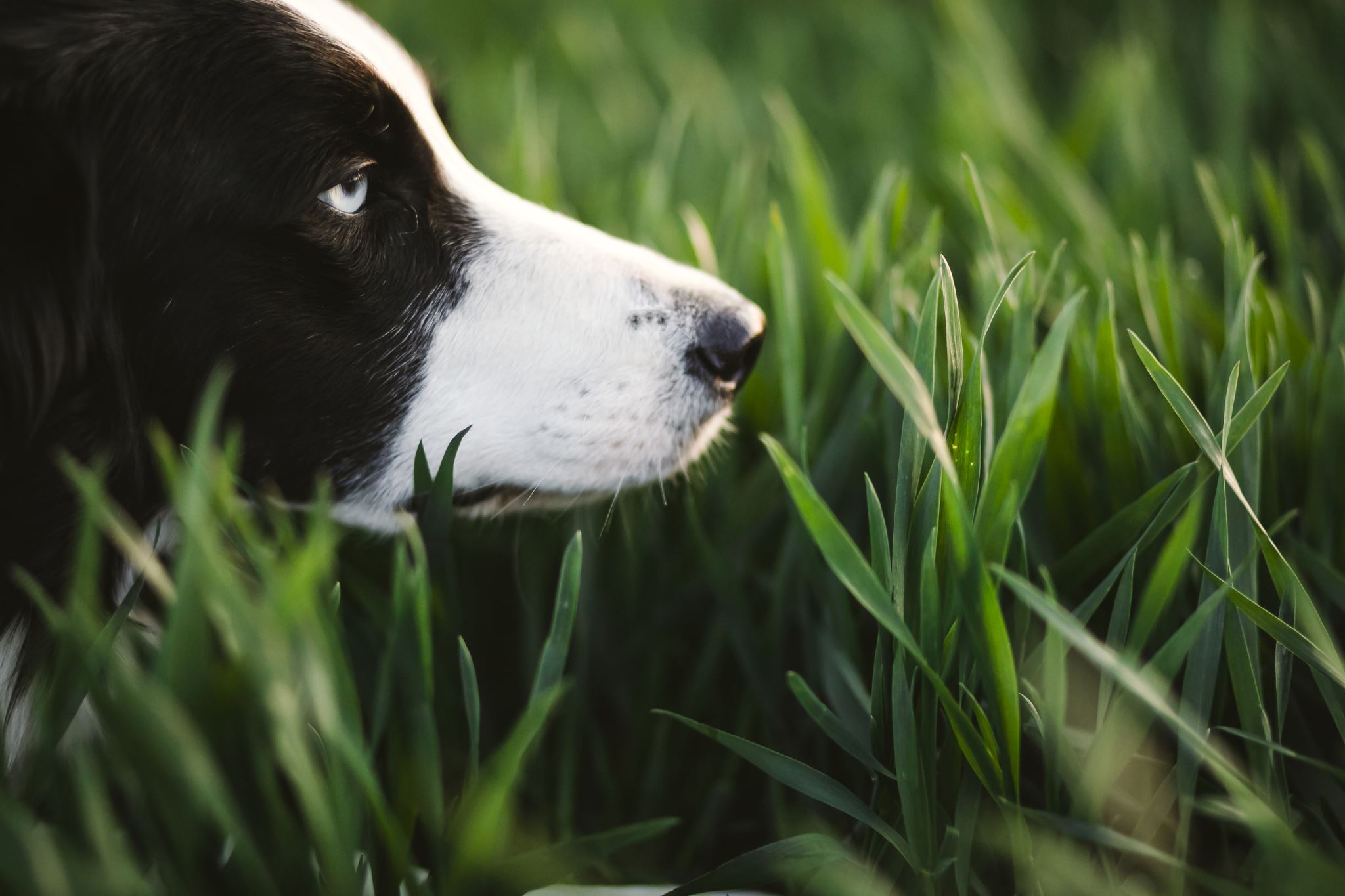 z Siemyśla zachęca:

Pełna miska dla zwierzaka ze schroniska!
Jeśli chcesz wspomóc podopiecznych ze Schroniska dla zwierząt REKS w Kołobrzegu, dołącz do naszej zbiórki!

  Zbieramy:
- karmę suchą oraz mokrą dla dorosłych psów i szczeniaków
- koce, legowiska albo rzecz na której psiak mógłby spać
- obroże, szelki, smycze
- zabawki dla psów
- miski na karmę

  Czas zbiórki: od 5 marca 2020r. do 30 marca 2020r.
  Miejsce zbiórki: kantorek, do Pani Asi

  Bardzo dziękujemy za okazane wsparcie! 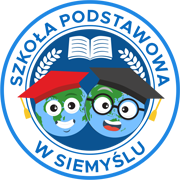 